ESP A2:		- 	Ich kann einzelne, häufig gebrauchte Wörter verstehen. Ich verstehe den wesentlichen Inhalt von kurzen, klaren und einfachen Aussagen. 	 	- 	Ich kann mich in einfachen, routinemässigen Situationen verständigen, in denen es um einen unkomplizierten und direkten Austausch von Informationen und um vertraute Themen und Tätigkeiten geht. […]ESP A2:		- 	Ich kann einzelne, häufig gebrauchte Wörter verstehen. Ich verstehe den wesentlichen Inhalt von kurzen, klaren und einfachen Aussagen. 	 	- 	Ich kann mich in einfachen, routinemässigen Situationen verständigen, in denen es um einen unkomplizierten und direkten Austausch von Informationen und um vertraute Themen und Tätigkeiten geht. […]ESP A2:		- 	Ich kann einzelne, häufig gebrauchte Wörter verstehen. Ich verstehe den wesentlichen Inhalt von kurzen, klaren und einfachen Aussagen. 	 	- 	Ich kann mich in einfachen, routinemässigen Situationen verständigen, in denen es um einen unkomplizierten und direkten Austausch von Informationen und um vertraute Themen und Tätigkeiten geht. […]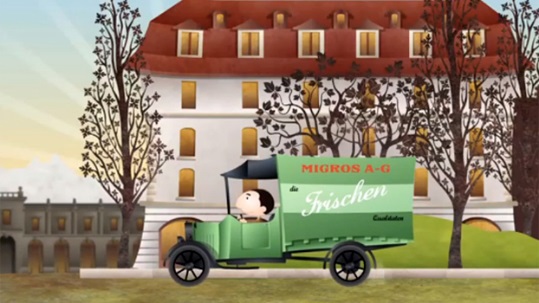 Schau dir die Episode «21. Gottlieb Duttweiler et la Migros » an und bearbeite anschliessend folgende Aufträge.Du findest die Episode hier: http://www.srf.ch/sendungen/myschool/helveticus-2-gottlieb-duttweiler-et-la-migros-21-26Schau dir die Episode «21. Gottlieb Duttweiler et la Migros » an und bearbeite anschliessend folgende Aufträge.Du findest die Episode hier: http://www.srf.ch/sendungen/myschool/helveticus-2-gottlieb-duttweiler-et-la-migros-21-26Auftrag 1: /  	Ordne die Buchstaben der unterstrichenen Wörter korrekt.  	Schreibe 5 Sätze, in denen je 2 der unterstrichenen Wörter vorkommen.Auftrag 1: /  	Ordne die Buchstaben der unterstrichenen Wörter korrekt.  	Schreibe 5 Sätze, in denen je 2 der unterstrichenen Wörter vorkommen.Auftrag 2:  	Schau die Episode noch einmal genau an. Finde folgende Ausdrücke.	Notiere, was sie bedeuten könnten. Achte dabei auch auf den Film.	Schlage in einem Dictionnaire nach und überprüfe deine Annahme.a) … il se retrouve sans aailrtv.		b) … de quoi pourrait avoir besoin les egns. 		c) … il va créer des csimano magasins.		d) … il pourra ralel à la rencontre de ses clients.		e) Pour faciliter la vente, tous les idrostpu …		f) Cinq camions partent dans les ersu de Zurich.		g) Les telicsn sont immédiatement au rendez-vous …		h) D’autres refusent […] de eevnrd de la marchandise		i) … des conserves et des sssooibn trouvent aussitôt …		j) … les gens aiment bien se vesrri eux-mêmes		a) … il se retrouve sans aailrtv.		b) … de quoi pourrait avoir besoin les egns. 		c) … il va créer des csimano magasins.		d) … il pourra ralel à la rencontre de ses clients.		e) Pour faciliter la vente, tous les idrostpu …		f) Cinq camions partent dans les ersu de Zurich.		g) Les telicsn sont immédiatement au rendez-vous …		h) D’autres refusent […] de eevnrd de la marchandise		i) … des conserves et des sssooibn trouvent aussitôt …		j) … les gens aiment bien se vesrri eux-mêmes		a)	… car ses dernières affaires ont été des échecs.b) 	… elle aimerait sûrement payer ses aliments moins chers.c)	Gottlieb va chercher ses marchandises chez des fournisseurs en gros.d) 	… les concurrents voient d’un mauvais œil l’arrivée de ce nouveau …e) 	 Et si on ne peut pas se garer à certains endroits, il suffit d’aller ailleurs. 